Silencieux de soufflage SDA 45Unité de conditionnement : 1 pièceGamme: C
Numéro de référence : 0092.0391Fabricant : MAICO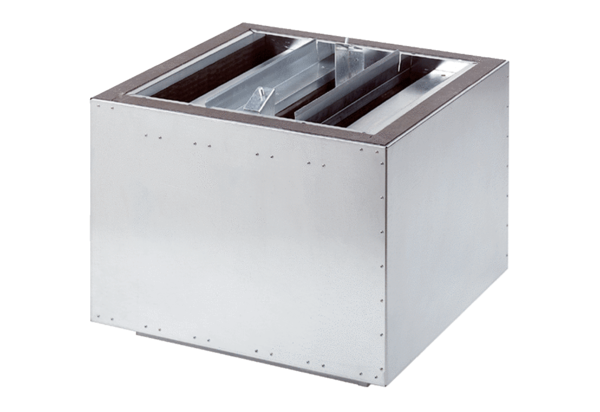 